NAME______________________________________  	ADM/NO___________DATE_______________________________________  	FORM______________C.R.E.TERM TWO 2017FORM 1TIME:   2  HOURSHOLA SECONDARY SCHOOLMID TERM EXAMINATIONS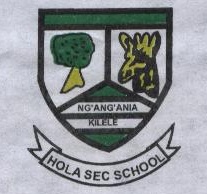 1.	Identify six national goals of education. (6mks)2.	Name five poetic books of the bible. (5mks)3.	What are other words used to explain the meaning of sin. (3mks)4.	What were the consequences of sin according to biblical view of creation? (6mks)5.	In African communities what believed to be the causes of evil. (5mks)6.	Define the term faith. (2mks)7.	What were Abrahams act of faith. (5mks)8.	Give five characteristics of a covenant. (5mks)9.	What was the importance of covenant? (5mks)  10.	Why is the bible referred to as a library? (6mks)11.	Name atleast 8 versions of the bible. (8mks)12.	Give reasons why CRE is taught in schools today. (7mks)13.	State the events that took place during the night of Passover. (7mks)